HUOM! Liitä alkuperäiset kuitit tähän laskuun skannattuna sähköiseen muotoon, tiedostotyyppi .pdf (SÄHKÖPOSTIIN LIITTEEKSI) Toimitus (lasku ja liitteet) Suomen fysiatriyhdistyksen rahastonhoitajalle sähköpostitse osoitteeseen jussi.maki@kuh.fi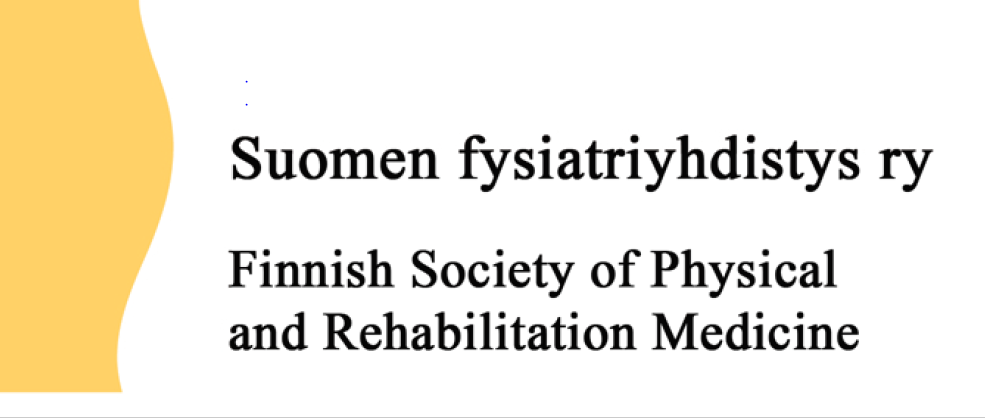 LASKUN AIHE (rastita kaikki sopivat kohdat)      [  ]   Luentopalkkio[  ]   Toteutuneet kulutHENKILÖTIEDOTEtu- ja sukunimiKotiosoitePostinumero ja postitoimipaikkaPuhelinnumeroPankkiyhteysHenkilötunnus (verokortilla toimivat)Sähköposti (palkkakuittia varten)Laskun aihe (tilaisuuden nimi ja aihe + pvm)YRITYSTIEDOT (täytetään vain jos yrityksen kautta laskutus)YRITYSTIEDOT (täytetään vain jos yrityksen kautta laskutus)Y-tunnus Kuuluuko yritys ennakkoperintärekisteriin (kyllä/ei)KORVAUKSETPalkkio luennosta Muut kulut eriteltyinäYHTEENSÄYhteensä:                                                                                      €                    Laskun pvm Lähetysosoite:jussi.maki@kuh.fi	Lähetysosoite:jussi.maki@kuh.fi	